Na osnovu člana 8. Zakona o ministarskim, vladinim i drugim imenovanjima Federacije Bosne i Hercegovine (Službene novine Federacije BiH broj: 12/03, 34/03 i 65/13), člana 18. i 19. Odluke o osnivanju JU „ Kantonalni fond za pomoć u stambenom zbrinjavanju i zapošljavanju boračkih populacija, prognanih osoba i socijalno ugroženih kategorija                        ( „Službeni glasnik Unsko-sanskog kantona“ broj 07/08, 5/13 i 4/15), te Odluke Vlade Unsko – sanskog kantona o kriterijma za nominiranje/imenovanje članova Upravnog i Nadzornog odbora Javne ustanove „Kantonalni fond za pomoć u stambenom zbrinjavanju i zapošljavanju boračkih populacija, prognanih osoba i socijalno ugroženih kategorija“ broj: 03-017-365/2015 od 14.05.2015.godine i broj: 03-017-486/2015 od 18.06.2015.godine, Vlada Unsko-sanskog kantona  objavljuje:                                                   PONOVNI JAVNI OGLASZA IMENOVANJE  NA POZICIJE  PREDSJEDNIKA I ČLANOVA  NADZORNOG ODBORA  JAVNE USTANOVE  “ KANTONALNI FOND ZA POMOĆ  U STAMBENOM  ZBRINJAVANJU I ZAPOŠLJAVANJU BORAČKIH POPULACIJA, PROGNANIH OSOBA I SOCIJALNO UGROŽENIH KATEGORIJA„I.  Objavljuje se javni oglas za imenovanje : Predsjednika i članove Nadzornog odbora JU „Kantonalni fond za pomoć u stambenom zbrinjavanju i zapošljavanju boračkih populacija, prognanih osoba i socijalno ugroženih kategorija“ (u daljem tekstu: JU „Kantonalni fond“) .Nadzorni odbor čine tri člana uključujući i predsjednika i to:dva člana  -  iz reda predstavnika osnivačajedan član -  iz reda zaposlenika JU“Kantonalni fond“.    II.  Opis pozicije predsjednika i člana Nadzornog odbora Predsjednik i članovi Nadzornog odbora JU “Kantonalni fond“ analizira izvještaj o poslovanju Fonda, obavlja nadzor nad upotrebom sredstava za rad, pregleda godišnji izvještaj o poslovanju i godišnji obračun, pregleda i provjerava urednost i zakonitost vođenja poslovnih knjiga, izvještava Osnivača, upravni odbor i direktora o rezultatima nadzora.Predsjednik i članovi Nadzornog odbora JU „Kantonalni fond“ imenuju se na period od četiri godine, uz mogućnost ponovnog izbora.Predsjednik i članovi Nadzornog odbora JU „Kantonalni fond“  imaju pravo na naknadu u skladu sa Odlukom Vlade Unsko-sanskog kantona.III. Kandidati za imenovanje na pozicije Nadzornog odbora moraju ispunjavati:opće  i posebne uslove.opći uslovi za imenovanje: Svi kandidati za pozicije u JU“Kantonalni fond“, koji su predmet ovog Javnog oglasa moraju ispunjavati sljedeće opće uslove: da je stariji od 18 godina,da nije otpušten iz državne službe kao rezultat disciplinske mjere na bilo kojem nivou u Bosni i Hercegovini (bilo na nivou države ili entiteta) u periodu od tri godine prije dana objavljivanja upražnjene pozicije,da se na njega ne odnosi član IX Ustava Bosne i Hercegovine.   Posebni uslovi za imenovanje: Svi kandidati za pozicije u JU“Kantonalni fond“ koji su predmet ovog Javnog oglasa moraju pored općih uslova ispunjavati i posebne uslove i to: da je državljanin Bosne i Hercegovine, da ima visoku ili višu školsku spremu ili diplomu visokog obrazovanja 180 ili 240 ECTS bodova,da nije na funkciji u političkoj stranci u smislu člana 5. Zakona o ministarskim, vladinim i drugim imenovanjima u Federaciji Bosne i Hercegovine,da nije izabrani zvaničnik, nosilac izvršnih funkcija ili savjetnik u smislu Zakona o sukobu interesa u organima vlasti u Federaciji Bosne i Hercegovine, da ne obavlja djelatnost konkurentnu djelatnosti JU „Kantonalni fond“,da mu nije odlukom suda zabranjeno obavljanje poslova na poziciji za koju se kandiduje,  da nije osuđivan za krivično djelo i privredni prestup nespojive sa dužnošću JU „Kantonalni fond“ za koju se kandiduje, pet godina od dana pravosnažnosti presude isključujući vrijeme zatvorske kazne, da nema privatni finansijski interes u javnoj ustanovi u kojoj se kandiduje,da se protiv njega ne vodi krivični postupak.IV. Potrebni dokumenti:Uz prijavu na Javni oglas kandidati su dužni priložiti sljedeću dokumentaciju (original ili ovjerenu fotokopiju):kraću biografiju, adresu i kontakt telefon,izvod iza matične knjige rođenih,uvjerenje od poslodavca da nije otpušten iz državne službe kao rezultat disciplinske mjere na bilo kojem nivou u Bosni i Hercegovini (bilo na nivou države ili entiteta) u periodu od tri godine prije dana objavljivanja upražnjene pozicije,uvjerenje da se na njega ne odnosi član IX Ustava Bosne i Hercegovine,   uvjerenje o državljanstvu,diplomu ili ovjerenu fotokopiju diplome, dokaz o radnom iskustvu, stručnom usavršavanju, ovjerena izjava da nije na funkciji u političkoj stranci u smislu člana 5. Zakona o ministarskim, vladinim i drugim imenovanjima u Federaciji Bosne i Hercegovine,   3ovjerena izjava da nije izabrani zvaničnik, nosilac izvršnih funkcija ili savjetnik u smislu Zakona o sukobu interesa u organima vlasti u Federaciji Bosne i Hercegovine,ovjerenu izjavu da ne obavlja djelatnost konkurentnu djelatnosti JU „Kantonalni fond“,									      2	uvjerenje da mu nije odlukom suda zabranjeno obavljanje poslova na poziciji za koju se kandiduje, uvjerenje da nije osuđivan za krivično djelo i za privredni prestup nespojive sa dužnošću u JU „Kantonalni fond“ za koju se kandiduje, pet godina od dana pravosnažnosti presude isključujući vrijeme zatvorske kazne,ovjerenu izjavu da nema privatni finansijski interes u javnog ustanovi u kojoj se kandiduje,uvjerenje da se protiv njega ne vodi krivični postupak. uvjerenje da su kandidati iz reda predstavnika osnivača ili iz reda zaposlenika JU „Kantonalni fond“.Svi kandidati koji budu ispunjavali opće i posebne uvjete, odnosno koji budu ušli u uži izbor bit će pozvani na intervju. Uz poziv za intervju, kandidati će se pozvati da na obrascima koji su im dostavljeni, iznesu bilo koje pitanje koje bi moglo dovesti do sukoba interesa u slučaju da dođe do konačnog imenovanja  (OBRAZAC O SUKOBU INTERESA) odnosno da navedu rukovodioca koji može dati preporuke i informacije o tom kandidatu (OBRAZAC O PREPORUKAMA).Prilikom intervjua komisija može tražiti podatke od neposrednih ranijih rukovodilaca, preporuke o kandidatima. Prilikom izbora uzet će se u obzir rezultati ostvareni u dosadašnjem radu i stručno usavršavanje, sposobnost upravljanja finansijskim sredstvima i ljudskim resursima, sklonost prema timskom radu, komunikacijske i organizacijske sposobnosti, kao i radno iskustvo na poslovima rukovodećih državnih službenika. Nakon intervjua Komisija za izbor i imenovanja Vlade Unsko-sanskog kantona će putem pismene preporuke predložiti rang listu sa najboljim kandidatima Vladi Unsko-sanskog kantona na dalje razmatranje. Konačno imenovanje će se objaviti u „Službenom glasniku Unsko – sanskog kantona“. Bilo koji kandidat ili član javnosti, može podnijeti prigovor na konačno imenovanje, ako vjeruje da u procesu imenovanja nisu ispoštovani principi utvrđeni Zakonom o ministarskim, vladinim i drugim imenovanjima u Federaciji Bosne i Hercegovine. Prigovor na konačno imenovanje se podnosi Vladi Unsko- sanskog kantona, a kopija se dostavlja ombudsmenu za ljudska prava Federcije Bosne i Hercegovine. Javni oglas ostaje otvoren 15 dana od dana posljednjeg objavljivanja u “Službenim novinama Federacije Bosne i Hercegovine“ i dnevnom listu. Informativno, oglas će biti objavljen i na WEB stranici Vlade Unsko-sanskog kantona: www.vladausk.ba Prijave sa svim traženim dokumentima dostaviti lično ili poštom na adresu : Vlada Unsko-sanskog kantonaUl. Alije Đerzeleza br. 6 BihaćSa naznakom: Prijava na Javni oglas za imenovanje predsjednika i članova Nadzornog  Odbora Javne ustanove „Kantonalni fond za pomoć u stambenom zbrinjavanju i zapošljavanju boračkih populacija, prognanih osoba i socijalno ugroženih kategorija.       - NE OTVARAJ-U prijavi kandidati su dužni označiti na koji se poziciju kandiduju. Neblagovremene prijave neće se razmatrati, a nepotpune i neuredne prijave biti će odbačene. 						3 Broj:12-_________________/2020Bihać, 02.10.2020.godine.VLADA UNSKO-SANSKOG KANTONAURED ZA ZAJEDNIČKE POSLOVE VLADE USK-aPREDMET: Tekst Javnog oglasa, dostavlja se;	U prilogu dopisa dostavljamo Vam tekst Javnog oglasa za izbor i imenovanje na pozicije predsjednika i članove Nadzornog odbora Javne ustanove Kantonalni fond za pomoć u stambenom zbrinjavanju i zapošljavanju boračkih populacija, prognanih osoba i socijalno ugroženih kategorija, radi objavljivanja u „Službenim novinama Federacije Bosne i Hercegovine“ i dnevnom listu.	Obzirom na izloženo, nakon objave očekujemo pravovremeno dostavljanje informacije o nazivu dnevnog lista u kojem je Javni oglas objavljen, sa tačnim datumom objave, te brojem i datumom objave u „Službenim novinama Federacije Bosne i Hercegovine“.Napomena: informativno oglas će biti objavljen i na WEB stranici Vlade Unsko-sanskog kantona. 		S poštovanjem! Prilog:1. Tekst Javnog oglasa. Dostaviti:- naslovu							- a/a.								MINISTAR	mr.sci Ermin Zulić				 Adresa: Alije Đerzeleza 2,  Bihać 77000 telefon: 037/316-129, fax: 037/316-131 ,  web: www.vladausk.ba,  e-mail: borci@vladausk.baBOSNA I HERCEGOVINAFEDERACIJA BOSNE  I  HERCEGOVINEUNSKO-SANSKI KANTONMINISTARSTVO ZA PITANJE BORACA I RATNIH VOJNIH INVALIDA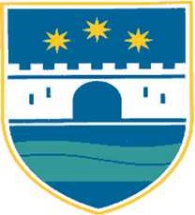 BOSNIA  AND  HERZEGOVINAFEDERATION OF BOSNIA AND  HERZEGOVINATHE UNA - SANA CANTONMINISTRY FOR QUESTIONS OF SOLDIERS AND WAR INVALIDS